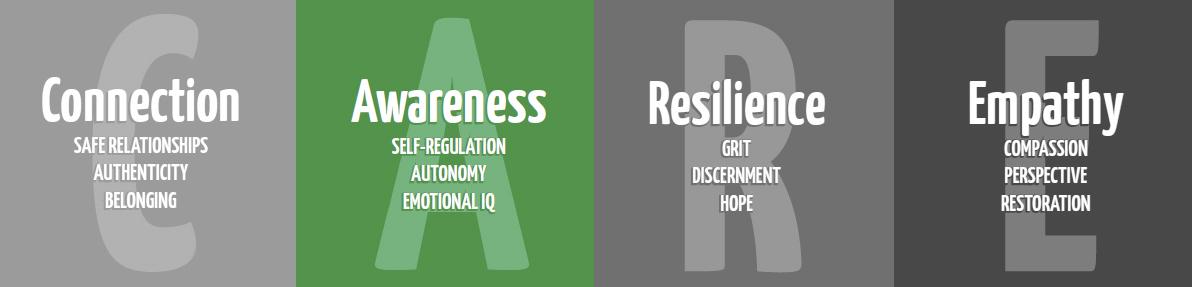 Career LessonLesson Title: What Careers Interest You?
Objective: To relate interests, strengths, experiences to careers
Grade: 4-5 Time: 25-30 minutes
Materials: See activity below
1. Talk about higher education/college, for example: it’s not too early to start because higher education begins now; setting goals and forming good work habits (school/homework) because these skills are important when selecting a career; (These are also important to choosing a career based on 3 important criteria 1)your interests (likes), 2)your strengths (what you are good at), 3)your experiences (what have you done & like don’t like). 

2. Pass out the sheet paper and tell students to stay on Side 1 and write their names. Ask the students to read descriptions for the six boxes on Side 1. As they read if the statement relates/sounds like them they need to circle it. Tally how many they circle in each box and write the number in the box. When they finish, tell them to circle the top three areas in the order that best describes them. (I always read box 1 to them to help them get started). 

3. Have students turn over to Side 2. The careers in each box on Side 2 correspond to the statements on each box on Side 1. Remind students that this is just a small snapshot of how they see themselves right now and this may change. I have students read the careers in each box on Side 2 and I may point out or ask students to identify the strengths needed in that job cluster. 4. Students may choose to share their tops if they would like.

5. Review how the 3 criteria’s (interests, strengths, experiences) are important when selecting a career and summarize. Name______________________________Side 1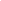 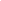 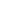 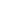 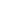 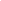 Side 2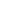 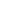 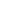 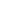 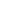 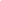 